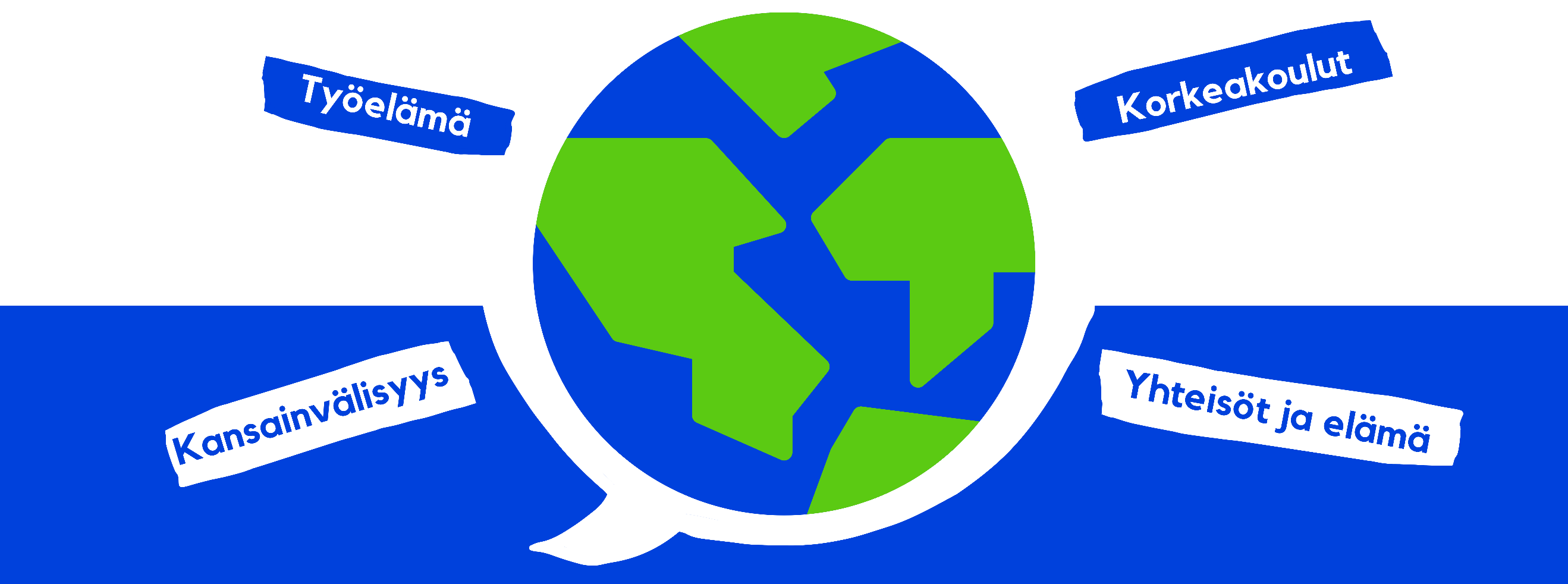 KIELI-CVMalli MallikasYleistäKieleniLisää kuva osaamistasi kielistä. Voit ladata valmiin pohjan verkkosivuilta.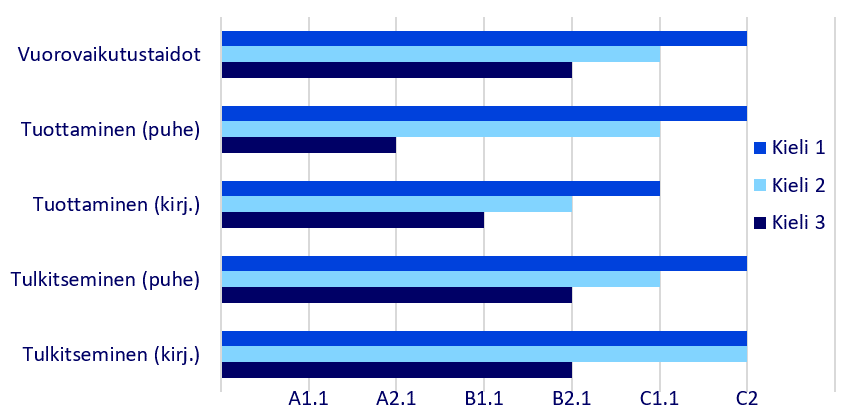 Kuvaa seuraavaksi taitojasi osaamissasi kielissä Kehittyvän kielitaidon asteikon taitotasojen avulla. Kirjaa erillisiin osioihin äidinkielet, koulussa opiskellut kielet, koulun ulkopuolella hankittu kielitaito sekä taitotasosi jokaisessa kielessä.Nostoissa voit kuvata erityisosaamistasi eri kielissä sekä kielenoppimistarinaasi. Onko sinulla esimerkiksi erityisen vahva suullinen kielitaito? Käytätkö kieltä paljon vapaa-ajallasi? Voit myös kuvata kiinnostustasi kieleen tai haluasi käyttää kieliäsi opinnoissa ja työelämässä.  Kieli 1Taitotaso: Esim. B1.2. Etkö ole varma taitotasostasi? Tee testi sivulla: https://www.oph.fi/fi/kieli-cvn-esimerkkipohjat. NostotNäytötKieli 2Taitotaso: ___NostotNäytötLisää muita kieliä vastaavalla tavalla!